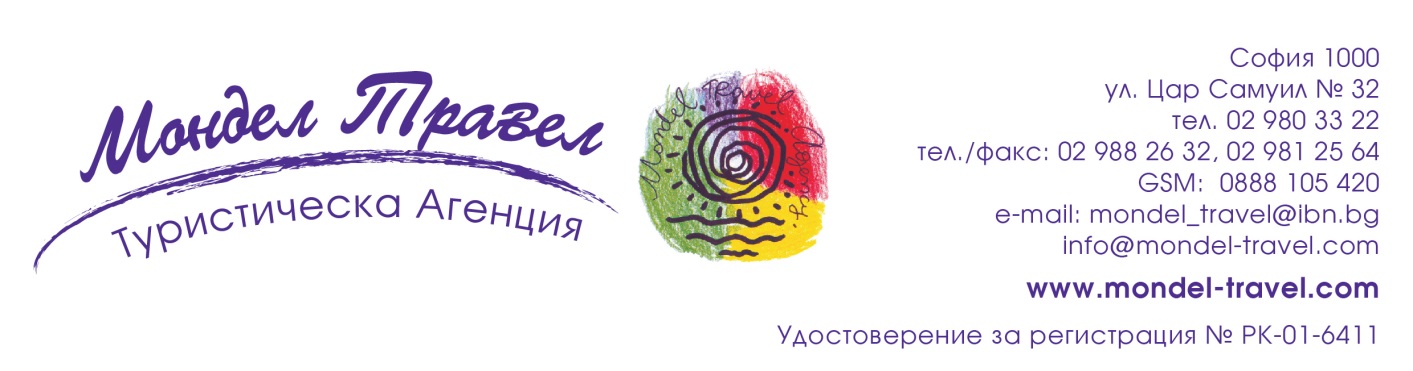 Иран – между Изтока и ЗападаПо маршрут: СОФИЯ – ШИРАЗ – ПЕРСЕПОЛИС – ПАСАРГАДА – АБАРКУХ - ЗЕЙНОДИН/ФАХРАЙ – МЕХРИЗ - САР ЯЗД - ЯЗД – НАИН – ИСФАХАН - АБИАНЕХ – КАШАН – ТЕХЕРАН – СОФИЯ   13 дни / 11 нощувки / 11 закуски / 1 обяд/ 10 вечериДата: от 19 октомври до 31 октомври 2015 г.1 ден София – Доха - ШиразОтпътуване от София в 17.45 ч. с редовен полет на QATAR AIRWAYS  за Доха. Кацане в 22.20 ч. Продължаване същата вечер в 1.40 ч. за Шираз. Кацане в 3:25 ч.  Трансфер и настаняване в хотел. Нощувка. 2 ден ШиразЗакуска. Шираз е древен град с дълга история, като близо 2000 г. той е в основата на културния живот на Персия и Иран. Градът дълго е считан за люлка на персийската поезия, литература и изкуство. За известен период от своята история, Шираз е и столичен център. Обиколката на Шираз включва джамията Вакил, както и едноименния базар и построената през XVIII в. крепост на Карим Кан, създателя на династията Занд. Обяд. Връщане в хотела. Вечеря. Нощувка.3 ден Шираз – Персеполис – ШиразЗакуска. Посещение на пищно декорираната с милиони стъклени късове гробница Шах Чераг, в която са положени останките на двама важни шиитски водачи. Отпътуване към древната столица на Ахеменидската империя – Персеполис. Градът (UNESCO), построен от Дарий I още през далечната 518  г. пр. н.е., днес представлява един от най - големите археологически комплекси в света. Въпреки че от руините на града трудно може да се добие представа за грандиозността и величието на някогашния столичен град, през 1979 г. Персеполис е вписан в листата на Юнеско. Част от неговите забележителности са построената от Ксеркс порта на народите и залата за аудиенции на Дарий. Програмата продължава с посещение на Накш-е Рустам, древната гробница на ахеменидските царе, където се намират гробниците на Артаксеркс, Дарий Велики, Дарий II и Ксеркс. Връщане в хотела в Шираз. Вечеря. Нощувка.4 ден Персеполис – Пасаргада – Aбаркух - Зейнодин/ФахрайЗакуска. Отпътуване за Пасаргада (UNESCO) и спирка за снимки в столицата на Персийската империя по времето на Кир Велики. Сред останките на старата столица най - голям интерес представлява  гробницата на един от най - великите представители  на  ахеменидската династия - Кир Велики. Следваща кратка спирка в Абаркух - неголямо селище, разположено на границата на пустинята, което впечатлява с характерната си архитектура. Една от незабравимите гледки край  Абаркух е и 4500 годишен кипарис, чийто достолепен вид и дълголетие, оставят силно впечатление в съзнанието на всеки посетител. Пристигане вечерта в град Зейнодин – в сърцето на пустинята, реставриран по най - добрия начин от UNESCO през 2005 г. Настаняване в хотел. Вечеря. Нощувка. 5 ден Мехриз - Сар Язд - ЯздЗакуска. Отпътуване за град Язд с попътна спирка в Мехриз – малко селище с типична архитектура и Сар Язд, известен със старинната си крепост, която в отдавна отминали времена е пазела пътя към Язд. Пристигане в Язд. Настаняване в хотел. Вечеря. Нощувка.6 ден ЯздЗакуска.  Язд е считан за един от най - старите градове в света. Ролята му на културен център  и средище на идеите на зороастризма са причина градът да получи световна известност и да се превърне в едно от най - посещаваните места на територията на Иран. Обиколката на града включва -  Храмът на огъня, кулите на мълчанието и кулите на ветровете. Вечеря. Нощувка.7 ден  Наин - Исфахан Закуска. Отпътуване за Исфахан с попътна спирка в Наин – град, известен със над 80-те цистерни, построени в града още в древността. Програмата предвижда посещение на една от най - старите джамии, строени в Иран. Вечерта пристигане в Исфахан. Настаняване в хотел. Вечеря. Нощувка.8 ден ИсфаханЗакуска. Обиколка на третия по големина град в Иран. Исфахан е една от перлите на древна Персия. Градът пленява посетителите със своята красота и блясък. Създаден преди около 2500 г.,  Исфахан става столица на сафавидска Персия, като се превръща и в главен търговски град на пътя свързващ Русия с Персийския Залив и Китай с Османската империя. Обиколката на Исфахан включва каменните мостове над река Заянде, огромната Петъчна джамия (UNESCO), както и джамията Шейх Лотфоллах (UNESCO) с изящния си бежово-син купол и разположения от другата страна на площада Накш е джахан - дворец Али Капу. Грандиозното здание на двореца впечатлява със своята височина и изящество. Свободно време. Връщане в хотела. Вечеря. Нощувка.9 ден Исфахан – Абианех – Кашан - ТехеранЗакуска. Отпътуване от Исфахан с кратка попътна спирка в Абианех, малко селище в подножието на планината Каркас. Aбианех е съхранил традициите и културата на местните жители в продължение на векове. Продължаване за Кашан, красив град, чиято слава в производството на керамика и глинени изделия се носи още в Средновековието. Вечерта пристигане в Техеран. Настаняване в хотел. Вечеря. Нощувка.10 ден Техеран  Закуска. Начало на туристическата програма в иранската столица. Живописно разположен в полите на планината Елбрус, градът днес представлява неповторима комбинация от сблъсъка на древност и модерност и симбиозата между Изтока и Запада. Създаден още в дълбока древност, Техеран се разраства през XIII в., когато се налага като важно търговско средище в района, а след унищожението на град Рей от монголците се превръща и в административен център. Днес Техеран е модерен 8 мил. град, в който прави широки булеварди и модерна архитектура съжителстват с паметници свидетелстващи за величавото минало на града.  Обиколката включва и археологическия музей, музея на килимите, двореца Ниаваран и др. Вечеря. Нощувка.11 ден ТехеранЗакуска. Опознаването на Техеран продължава с посещение на двореца Голестан (UNESCO), един от най - старите паметници в града. Предвидено е и посещение на музея, в който се съхраняват имперските бижута от времето на Сафавидската династия, където най - голям интерес представлява един от най - големите диаманти в света - Дариа и Ноор. Свободно време. Вечеря. Нощувка.12 ден Техеран Закуска. Свободно време или допълнителна екскурзия до Дарбанд – живописна местност в подножието на планината Елбурс. Заради своето спокойствие и природна красота, районът е любимо място за отдих на жителите на Техеран. Гъстата горска растителност, водните каскади и игривите планински реки, уютните заведения са гаранция за пълен отдих и душевна наслада. Предвиден е обяд в местен ресторант, включен в цената на екскурзията. Връщане в Техеран. Вечерта трансфер до летището.    13 ден Техеран – Доха - Софияполет за Доха в 04:20. Кацане в 05:55 ч. Излитане за София в 07:35 ч.  Кацане в 11.40 ч. ПАКЕТНА ЦЕНА:    ЦЕНА 2850 лв.НОВА ЦЕНА 2540 лв.Пакетната цена включва: самолетен билет за международния полет София – Доха – Шираз - Техеран – Доха – София на Qatar Airways, 11 нощувки в хотели 3***/4****, от които 3 – в Шираз, 1 – в Зейнодин/Фахрай, 2 – в Язд, 2 – в Исфахан, 3 – в Техеран, 11 закуски, 1 обяд, 10 вечери, всички трансфери от/до летището, транспорт с климатизиран автобус, беседа на местни екскурзоводи на английски/руски език с превод на български език от водача на групата, туристическа програма, всички екскурзии и входни такси на туристически обекти и музеи, посочени в програмата, водач – преводач на бълг. език по време на цялото пътуване. Цената не включва: летищни такси - ~ 390 EUR (подлежат на препотвърждение при издаването на билета), бакшиши за местни екскурзоводи и шофьори – 40 EUR, виза за Иран – 50 EUR.Доплащане за: единична стая – 295 EURмедицинска застраховка с покритие 25 000 EUR – 22.00 лв., за лица над 65 г. – 33.00 лв., над 70 г. – 44.00 лв.при недостигнат мин.брой от 15 туристи и при записани не по – малко от 12 тур. – 80 EURекскурзия до Дарбанд с включен обяд – 65 EUR при мин. 15 туристи.     Минимален брой туристи за осъществяване на екскурзията: 15 туристи Срок за уведомление при недостигнат минимален брой туристи: 10 дни преди началната датаНеобходими документи: задграничен паспорт с минимум 6 – месечна валидност към крайната дата на пътуване, 2 цветни снимки паспортен формат и данни за формуляра за виза; няма санитарни и медицински изисквания за пътуване до Иран (не се налага ваксинация). Агенцията съдейства за подготовката и подаването на документите за виза, не се изисква лично явяване. Начин на плащане: депозит – 50 % от пакетната цена, доплащане – до 30 дни преди отпътуване.Застраховка „Отмяна от пътуване“: предоставяме възможност за сключване на допълнителна  застраховка “Отмяна на пътуване” по чл. 80, ал. 1, т.14 от Закона за туризма, покриваща разходите за анулиране на пътуването, за съкращаване и прекъсване на пътуването, поради здравословни причини на пътуващия, негови близки, неотложно явяване на дело, съкращаване от работа и др. Стойността на застраховката се изчислява на база крайна дължима сума по договора, като има значение и възрастта на Потребителя. В зависимост от възрастта на туриста стойността на застраховката е между 3% и 8% върху крайната дължима сума по договора за организирано пътуване.Туроператор “ТА Мондел Травел” е застрахована по смисъла на чл. 97, ал.1 от Закона за туризма в застрахователна компания АЛИАНЦ БЪЛГАРИЯ със застрахователна полица № 13160143000000029/ 31.07.2014 г.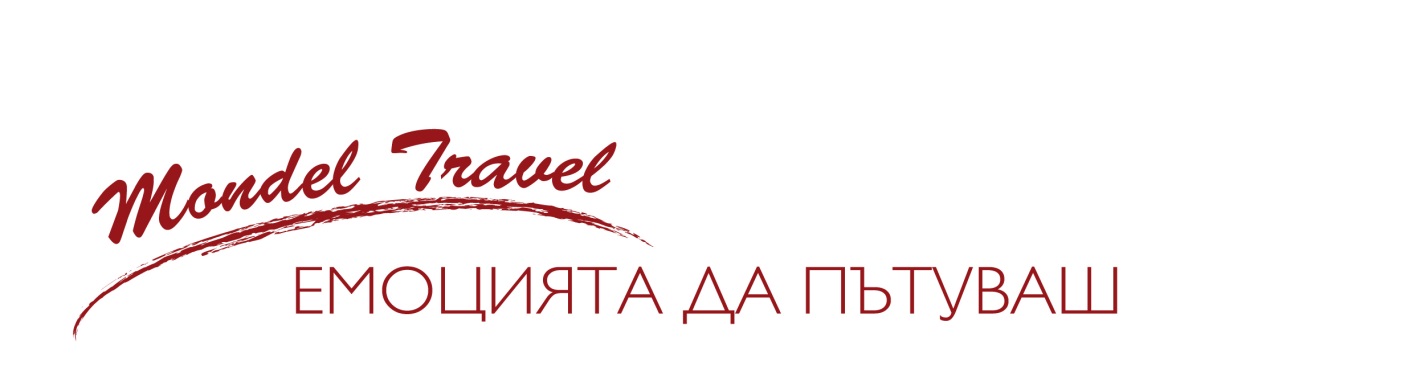 